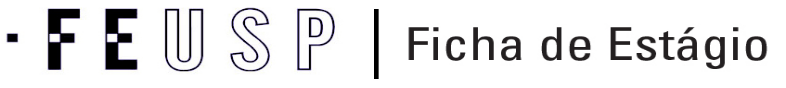 __________________________________________________				____________Dislane Zerbinatti Moraes____________                               Assinatura do Aluno 								Assinatura do Docente FEUSPAO TÉRMINO DO ESTÁGIO, REGISTRAR A FICHA EM: http://www4.fe.usp.br/estagios/registro-da-ficha-de-estagio AV. DA UNIVERSIDADE, 308 - SÃO PAULO-SP – CEP: 05508-040          TEL: (11) 2648-0601        www.fe.usp.br/estagiosNome do aluno:Nome do aluno:Nome do aluno:Nome do aluno:Nome do aluno:Período: (   ) 1º semestre de 2020              ( X ) 2º semestre de 2020E-Mail: E-Mail: E-Mail: Nº USP:Nº USP:Período: (   ) 1º semestre de 2020              ( X ) 2º semestre de 2020Disciplina: Metodologia do Ensino de História Disciplina: Metodologia do Ensino de História Disciplina: Metodologia do Ensino de História Código: EDM 0338Código: EDM 0338Docente FEUSP: Profa Dra Dislane Zerbinatti MoraesDataNº de horasDescrição das atividadesDescrição das atividadesVisto do responsávelInformações da Instituição    15.09.2020à15;12.202030Composição dos materiais para as experiências de estágio no contexto do ensino remoto: entrevistas, consultas a sites institucionais com propostas curriculares, acompanhamento de cursos e disciplinas de modo online, pesquisas com temas específicos, elaboração de planos de ensinoComposição dos materiais para as experiências de estágio no contexto do ensino remoto: entrevistas, consultas a sites institucionais com propostas curriculares, acompanhamento de cursos e disciplinas de modo online, pesquisas com temas específicos, elaboração de planos de ensinoNome: ____________________________________________________________________________Endereço Completo: __________________________________________________________________________________________________________Telefone: _________________________________ E-mail: __________________________________Carimbo da Instituição:_______________________________________Assinatura e carimbo do responsável pela Instituição15.09.2020à15.12.202030Análise dos materiais e escrita do relatório de estágioAnálise dos materiais e escrita do relatório de estágioNome: ____________________________________________________________________________Endereço Completo: __________________________________________________________________________________________________________Telefone: _________________________________ E-mail: __________________________________Carimbo da Instituição:_______________________________________Assinatura e carimbo do responsável pela Instituição     /Nome: ____________________________________________________________________________Endereço Completo: __________________________________________________________________________________________________________Telefone: _________________________________ E-mail: __________________________________Carimbo da Instituição:_______________________________________Assinatura e carimbo do responsável pela Instituição     /Nome: ____________________________________________________________________________Endereço Completo: __________________________________________________________________________________________________________Telefone: _________________________________ E-mail: __________________________________Carimbo da Instituição:_______________________________________Assinatura e carimbo do responsável pela Instituição     /Nome: ____________________________________________________________________________Endereço Completo: __________________________________________________________________________________________________________Telefone: _________________________________ E-mail: __________________________________Carimbo da Instituição:_______________________________________Assinatura e carimbo do responsável pela Instituição     /Nome: ____________________________________________________________________________Endereço Completo: __________________________________________________________________________________________________________Telefone: _________________________________ E-mail: __________________________________Carimbo da Instituição:_______________________________________Assinatura e carimbo do responsável pela Instituição     /Nome: ____________________________________________________________________________Endereço Completo: __________________________________________________________________________________________________________Telefone: _________________________________ E-mail: __________________________________Carimbo da Instituição:_______________________________________Assinatura e carimbo do responsável pela Instituição     /Nome: ____________________________________________________________________________Endereço Completo: __________________________________________________________________________________________________________Telefone: _________________________________ E-mail: __________________________________Carimbo da Instituição:_______________________________________Assinatura e carimbo do responsável pela Instituição     /Nome: ____________________________________________________________________________Endereço Completo: __________________________________________________________________________________________________________Telefone: _________________________________ E-mail: __________________________________Carimbo da Instituição:_______________________________________Assinatura e carimbo do responsável pela Instituição     /Nome: ____________________________________________________________________________Endereço Completo: __________________________________________________________________________________________________________Telefone: _________________________________ E-mail: __________________________________Carimbo da Instituição:_______________________________________Assinatura e carimbo do responsável pela Instituição     /Nome: ____________________________________________________________________________Endereço Completo: __________________________________________________________________________________________________________Telefone: _________________________________ E-mail: __________________________________Carimbo da Instituição:_______________________________________Assinatura e carimbo do responsável pela InstituiçãoTotal60Nome: ____________________________________________________________________________Endereço Completo: __________________________________________________________________________________________________________Telefone: _________________________________ E-mail: __________________________________Carimbo da Instituição:_______________________________________Assinatura e carimbo do responsável pela Instituição